屋上の防水工事（完了後）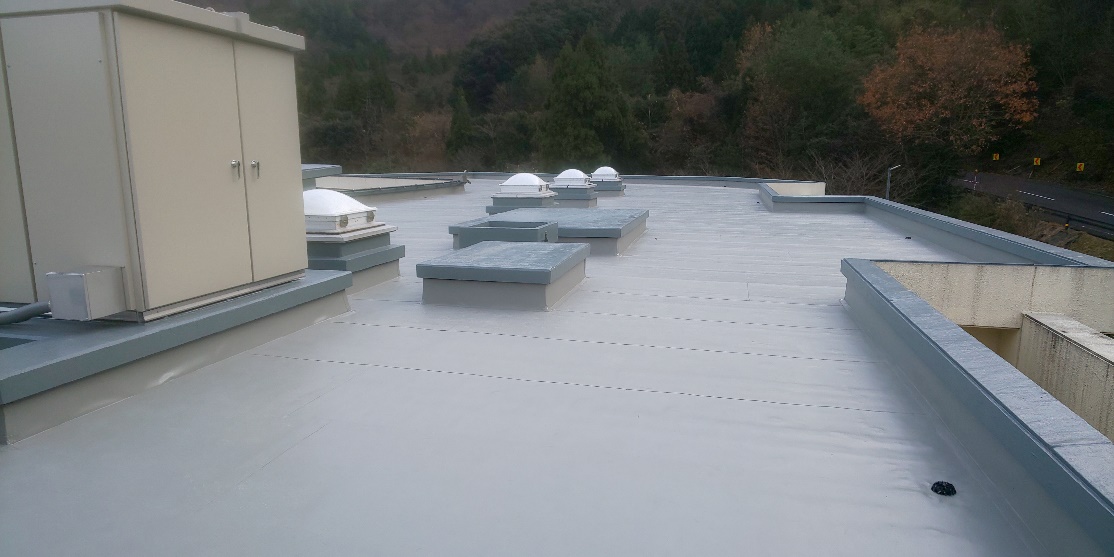 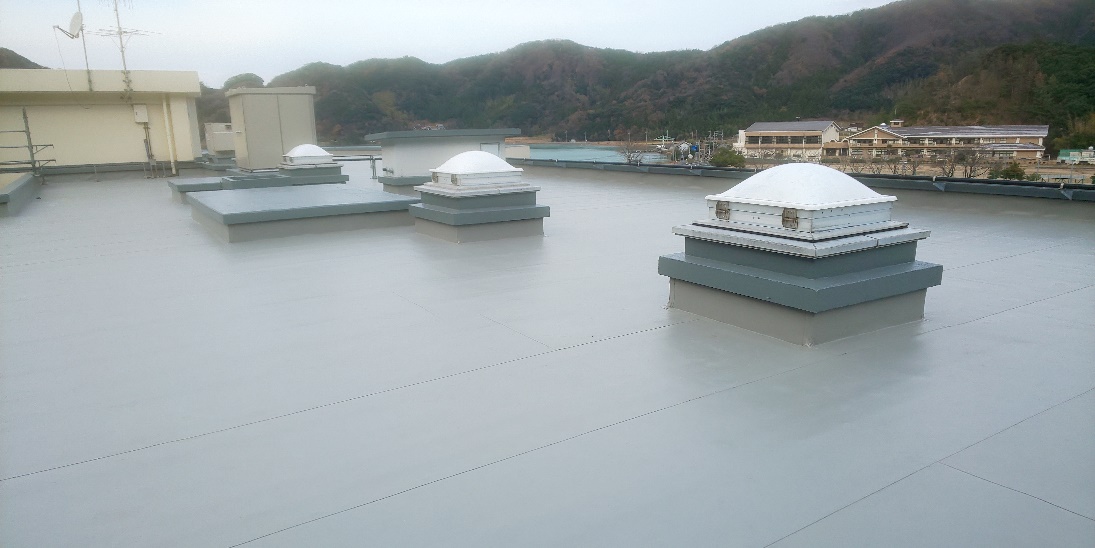 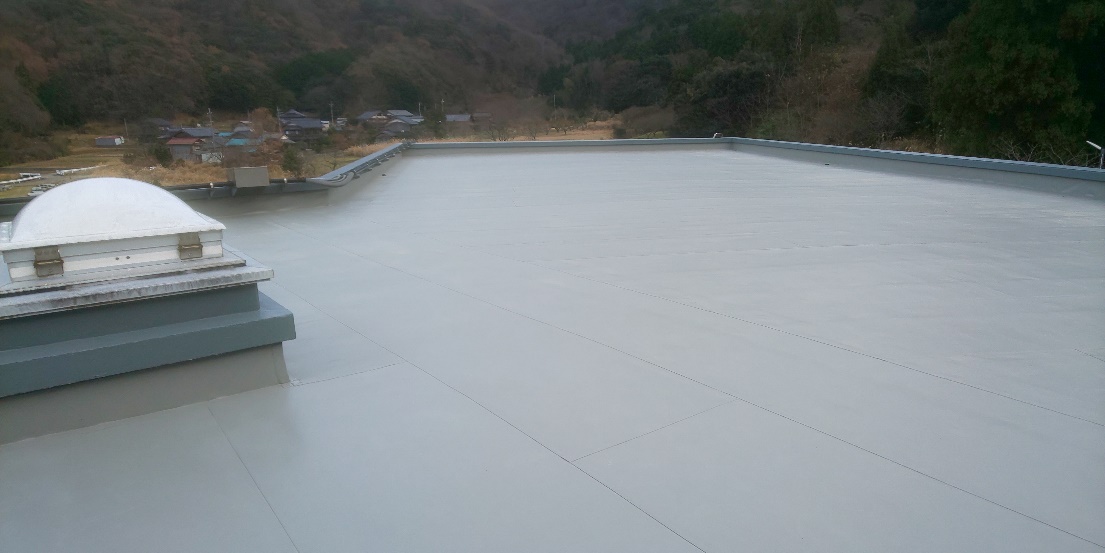 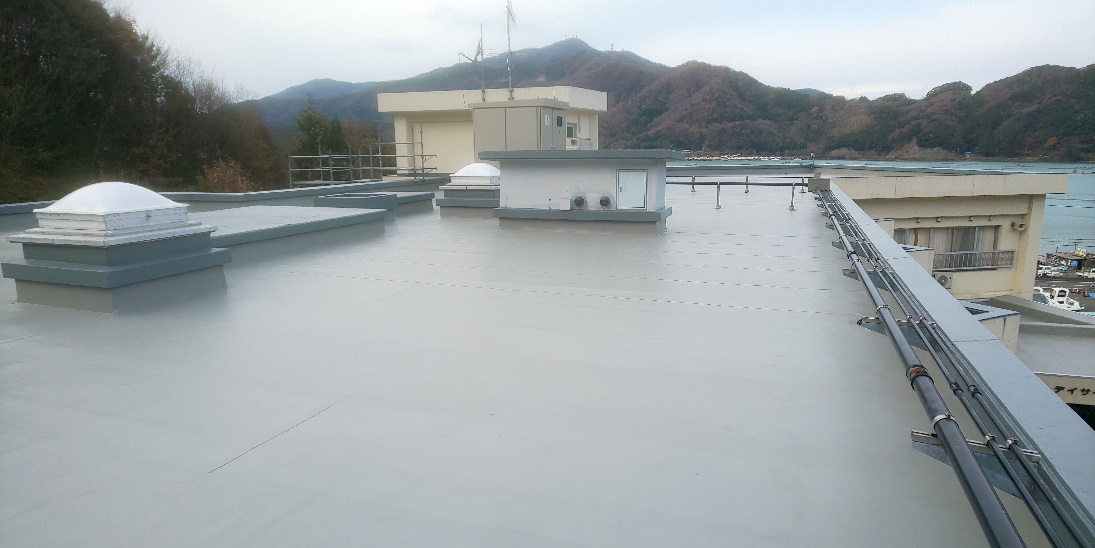 